Приложение 3ГЛАВНЫЙ ВРАЧ – ГАСТРОЭНТЕРОЛОГ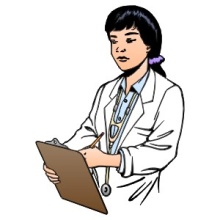 Уважаемые коллеги!	Вы, конечно, знаете, что здоровье человека зависит от многих правил питания. Хочу вам напомнить о том, что питательные вещества через стенки кишечника и кровеносные сосуды поступают в кровь и разносятся ею по всему организму. В клетках нашего организма одни вещества идут на построение тела,  из других веществ образуется энергия.Особенно важно питание для детей.Давайте вместе с вами подумаем, почему?(ОТВЕТЫ ДЕТЕЙ)Предлагаю вашему вниманию случай из моей практики, о котором мне рассказал мой пациент.Приложение 3ГЛАВНЫЙ ВРАЧ – ДИЕТОЛОГОдин древний мудрец сказал «Мы едим для того, чтобы жить, а не живём для того, чтобы есть».Это означает, что еда нам нужна для жизни.Причём питаться нужно УМЕРЕННО. Пищу необходимо правильно принимать: четыре – пять раз в течение дня. Не переедать! Это приводит к ожирению, болезням желудка и сердца.Питаться нужно И РАЗНООБРАЗНО. 
	Предлагаю вашему вниманию отчёты моих докторов, которые помогут вам ответить на вопрос: «Что значит питаться разнообразно?».(ОТВЕТЫ ДЕТЕЙ)Приложение 3ГЛАВНЫЙ ВРАЧ – ИНФЕКЦИОНИСТ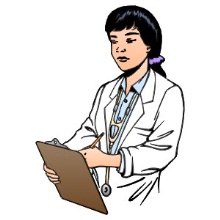 Чтобы быть крепким и здоровым, нужно правильно питаться. Пища должна быть свежей, так как несвежие продукты (рыба, мясо) могут вызвать тяжёлое отравление, при котором появляются боли в животе, рвота.	Как вы думаете, коллеги, для чего нужно мыть овощи и фрукты? А также обязательно мыть руки?	(ОТВЕТЫ ДЕТЕЙ) 
Приложение 3ГЛАВНЫЙ ВРАЧ – СТОМАТОЛОГ	Очень важно правильно заботиться о своих зубах. Больные зубы могут стать причиной заболевания горла, желудка, сердца и других органов.	Вам, уважаемые коллеги, я предлагаю отрывок из известного детского мультфильма «Вовка в тридевятом царстве». 	Посмотрите и постарайтесь определить, какой вред зубам наносят главные герои – Двое из ларца?	(ДЕТИ СМОТРЯТ ФИЛЬМ. ОТВЕЧАЮТ НА ВОПРОС.)
